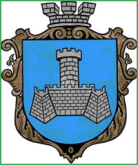 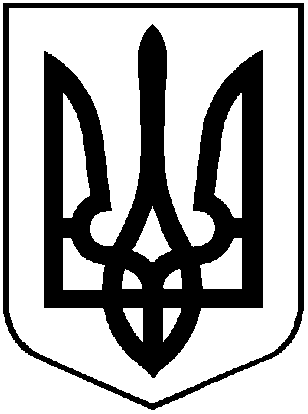 У К Р А Ї Н Ам. Хмільник  Вінницької  областіР О З П О Р Я Д Ж Е Н Н Я М І С Ь К О Г О    Г О Л О В И11 вересня 2023 року                                                                                                  №453-рПро участь у проведенніВсесвітнього дня прибиранняВраховуючи лист управління розвитку та інфраструктури Вінницької ОВА від 11.09.2023 року  №01-15-06/3122 «Щодо проведення Всесвітнього дня прибирання», з метою формування національної культури чистоти, благоустрою, дбайливого ставлення до довкілля мешканців Хмільницької міської територіальної громади, керуючись                     ст. ст. 42, 59 Закону України «Про місцеве самоврядування в Україні»:1. Провести щорічну міжнародну соціально-економічну акцію - «Всесвітній день прибирання».2. Управлінню житлово-комунального господарства та комунальної власності Хмільницької міської ради організувати проведення акції  до «Всесвітнього дня прибирання». 3. Виконавчим органам Хмільницької міської ради та підпорядкованим їм закладам, підприємствам, установам провести заходи з прибирання зелених зон, благоустрою підпорядкованих їм територій 13.09.2023 року.4. Про результати виконаних заходів структурним підрозділам Хмільницької міської ради письмово  повідомити (з наданням фото) до 15.09.2023 року Управління житлово-комунального господарства та комунальної власності Хмільницької міської ради для подальшого інформування Управлінню розвитку територій та інфраструктури Вінницької ОВА.	5.  Контроль за виконанням цього розпорядження покласти на заступника міського голови з питань діяльності виконавчих органів міської ради Сергія РЕДЧИКА.Міський голова                                                              Микола ЮРЧИШИН    Сергій МАТАШСергій РЕДЧИКАндрій СТАШКОГалина КИЄНКОНадія БУЛИКОВАВіктор ЗАБАРСЬКИЙ